Publicado en  el 16/08/2016 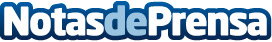 Murcia contará con más de 250 centros educativos con sistema bilingüe de castellano e inglésLa Consejería de Educación y Universidades continúa potenciando la enseñanza bilingüe en la Región de Murcia y este nuevo curso 2016/2017 serán un total de 44 los colegios que se incorporarán a la enseñanza bilingüe a través de la iniciativa ‘+Idiomas’Datos de contacto:Nota de prensa publicada en: https://www.notasdeprensa.es/murcia-contara-con-mas-de-250-centros Categorias: Idiomas Educación Murcia Cursos Universidades http://www.notasdeprensa.es